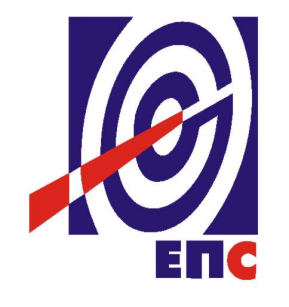 НАРУЧИЛАЦЈАВНО ПРЕДУЗЕЋЕ„ЕЛЕКТРОПРИВРЕДА СРБИЈЕ“БЕОГРАДУЛИЦА ЦАРИЦЕ МИЛИЦЕ БРОЈ 2КОНКУРСНА ДОКУМЕНТАЦИЈАЗА ЈАВНУ НАБАВКУ УСЛУГА„пројекат ТЕ Костолац Б3: аРХЕОЛОШКА ИСТРАЖИВАЊА ЛОКАЦИЈА ТЕ КОСТОЛАЦ Б3“У ПРЕГОВАРАЧКОМ ПОСТУПКУ БЕЗ ОБЈАВЉИВАЊАПОЗИВА ЗА ПОДНОШЕЊЕ ПОНУДАЈАВНА НАБАВКА БРОЈ  42/15/ДСИ(заведено у ЈП ЕПС под бр. 2531/18-15 од 29.05.2015. године)Београд, мај 2015. годинеНа основу чл. 36. и 61. Закона о јавним набавкама („Сл. гласник РС” бр. 124/2012 и 14/2015, у даљем тексту: Закон), чл. 5. Правилника о обавезним елементима конкурсне документације у поступцима јавних набавки и начину доказивања испуњености услова („Сл. гласник РС” бр. 29/2013 и 104/2013), Одлуке о покретању поступка јавне набавке (ЈП ЕПС број 2531/8-15 од 28.05.2015. године) и Решења о образовању комисије за јавну набавку (ЈП ЕПС број 2531/9-15 од 28.05.2015. године), припремљена је:КОНКУРСНА ДОКУМЕНТАЦИЈАЗА ЈАВНУ НАБАВКУУСЛУГА : „ПРОЈЕКАТ ТЕ КОСТОЛАЦ Б3: АРХЕОЛОШКА ИСТРАЖИВАЊА ЛОКАЦИЈА ТЕ КОСТОЛАЦ Б3“ПРЕГОВАРАЧКИ ПОСТУПАК БЕЗ ОБЈАВЉИВАЊАМ ПОЗИВАЗА ПОДНОШЕЊЕ ПОНУДАЈАВНА НАБАВКА 42/15/ДСИКонкурсна документација садржи:С А Д Р Ж А Ј:1	ОПШТИ ПОДАЦИ О ЈАВНОЈ НАБАВЦИ2	ПОДАЦИ О ПРЕДМЕТУ ЈАВНЕ НАБАВКЕ3	ВРСТА, ТЕХНИЧКЕ КАРАКТЕРИСТИКЕ И СПЕЦИФИКАЦИЈА ПРЕДМЕТА ЈАВНЕ НАБАВКЕ	  4	УСЛОВИ ЗА УЧЕШЋЕ У ПОСТУПКУ ЈАВНЕ НАБАВКЕ ИЗ ЧЛ. 75. И 76. ЗАКОНА О ЈАВНИМ  НАБАВКАМА И УПУТСТВО КАКО СЕ ДОКАЗУЈЕ ИСПУЊЕНОСТ ТИХ УСЛОВА5	ЕЛЕМЕНТИ УГОВОРА О КОЈИМА ЋЕ СЕ ПРЕГОВАРАТИ И НАЧИН ПРЕГОВАРАЊА6	УПУТСТВО ПОНУЂАЧИМА КАКО ДА САЧИНЕ ПОНУДУ7	ОБРАСЦИИЗЈАВА О НЕЗАВИСНОЈ ПОНУДИОБРАЗАЦ ПОНУДЕИЗЈАВА У СКЛАДУ СА ЧЛАНОМ 75. СТАВ 2. ЗАКОНА О ЈАВНИМ НАБАВКАМАСТРУКТУРА ЦЕНЕ ОБРАЗАЦ ТРОШКОВА ПРИПРЕМЕ ПОНУДЕКВАЛИФИКАЦИОНА СТРУКТУРА – КАДРОВСКИ КАПАЦИТЕТОБРАСЦИ ЗА СРЕДСТВА ФИНАНСИЈСКОГ ОБЕЗБЕЂЕЊА  (У СКЛАДУ СА ТАЧКОМ 6.17 КОНКУРСНЕ ДОКУМЕНТАЦИЈЕ)ПРИЛОГ 1-  СИТУАЦИОНИ ПЛАН ТЕ КОСТОЛАЦ Б“ –ПРИЛОГ 1ОПШТИ ПОДАЦИ О ЈАВНОЈ НАБАЦИНазив, адреса и интернет страница Наручиоца: ЈАВНО ПРЕДУЗЕЋЕ „ЕЛЕКТРОПРИВРЕДА СРБИЈЕ“ Београд, Царице Милице бр. 2. www.eps.rsВрста поступка: преговарачки поступак без објављивања позива за подношење понуда у складу са чланом 36. став 1. тачка 2) Закона о јавним набавкама («Сл. гласник РС» бр. 124/12 и 14/15) и Мишљењем Управе за јавне набавке број 404-02-1728/15 од 21.05.2015 године (ЈП ЕПС број 2531/6-15 од 25.05.2015. године).Врста поступка и основ за примену: Преговарачки поступак без објављивања позива за подношење понуда, на основу позитивног Мишљења Управе за јавне набавке бр. 404-02-1728/15 од 21.05.2015. године. Основ за примену преговарачког поступка без објављивања позива за подношење понуда је искључиво право заштите археолошких ископавања и истраживања Археолошког института, Београд, Кнеза Михаила 35/IV, на локалитету Носак, Више гробља, Пристаниште и Рим у оквиру локалитета Виминацијум, Општина Пожаревац, који су угрожени радом ТЕ-КО „Костолац“ и поседује Одобрење Министарства културе и информисања број 633-00-10/2015-02 од 16.04.2015. године, да може да настави са са заштитом археолошких истраживања током 2015. године, то се наведеним доказује испуњење услова за преговарачки поступак без објављивања позива за подношење понуда из члана 36. став 1. тачка 2) Закона о јавним набавкама по коме „из разлога повезаних са заштитом искључивих права, набавку може извршити само одређени понуђач“.Предмет набавке: Набавка услуге  „Пројекат ТЕ Костолац Б3: Археолошка истраживања локације ТЕ Костолац Б3“Циљ поступка: Поступак се спроводи ради закључења уговора о јавној набавци како би се обезбедили услови заштите археолошких истраживања на локалитету Виминацијум, Општина Пожаревац (Носак, Више гробља, Пристаниште и Рит).Резервисана набавка: неКонтакт: Нина Николајевић, адреса е поште: nina.nikolajevic@eps.rs ПОДАЦИ О ПРЕДМЕТУ ЈАВНЕ НАБАВКЕОпис предмета набавке, назив и ознака из општег речника набавке: услуге „Пројекат ТЕ Костолац Б3: Археолошка истраживања локације ТЕ Костолац Б3“; назив и ознака из ОРН: Археолошке услуге – 71351914-3Опис партије, назив и ознака из општег речника набавке: немаВРСТА, ТЕХНИЧКЕ КАРАКТЕРИСТИКЕ И СПЕЦИФИКАЦИЈА ПРЕДМЕТА ЈАВНЕ НАБАВКЕAРХЕОЛОШКА ИСТРАЖИВАЊА И ПРОСПЕКЦИЈА НА ЛОКАЦИЈИ БУДУЋИХ ОБЈЕКАТА БЛОКА Б3 ТЕ КОСТОЛАЦ БТЕХНИЧКА СПЕЦИФИКАЦИЈА  ИСТРАЖИВАЊАОПШТЕ ИНФОРМАЦИЈЕЈП ЕПС и ПД „ТЕ-КО Костолац“ је тренутно у поступку извођења припремних активности за реализацију друге фазе Пакет пројекта ТЕ „Костолац Б“, што подразумева изградњу новог блока снаге 350 MW са надкритичним параметрима и постројењем за одсумпоравање димних гасова као и проширење капацитета Површинског копа „Дрмно“ са 9 на 12 милиона тона угља. Овај Пројекат ће се реализовати у сарадњи и уз финансијску подршку кинеских партнера.Став ЈП ЕПС је да послује као друштвено одговорно предузеће, те да максимално еколизујемо и све делове процеса прилагодимо, како законским оквирима, тако и савременој индустријској пракси у развијеним земљама и нашим приликама на терену. Утврђеним мерама заштите заштићене околине („Службени гласник Републике Србије, број 102/09) дозвољава се изградња надземне и подземне инфраструктуре, текуће и инвестиционо одржавање објеката и постројења као и изградња нових објеката и постројења за потребе Електропривреде Србије, на простору који је у потпуности археолошки истражен; дозвољава се промена облика и нивелација терена, вађење песка, шљунка, камена или земље за потребе Електропривреде Србије, уз претходно обезбеђење геофизичких истраживања и заштитних археолошких ископавања, као и измештања и адекватне презентације налаза.Достављеним условима Републичког завода за заштиту споменика културе (бр. 2/676 од 18.04.2013. године), о примени мера заштите у заштићеној зони археолошког локалитета „Виминацијум“, наложено је да је изградња нових објеката дозвољена на простору који је у потпуности археолошки истражен, потребно је обавити археолошке истражне радове на локацији будућих објеката блока Б3. С обзиром да се локација блок Б3 налази у оквиру утврђених граница заштићене околине археолошког налазишта Виминацијум неопходно је спровести следеће активности:геофизичка истраживања и археолошка ископавања терена,измештање и презентацију угрожених објеката (остаци некропола и гробница из римског доба) на простор археолошког налазишта (археолошки парк Виминацијум) као и публиковање.ПРЕДМЕТ НАБАВКЕПредмет набавке су услуге:AРХЕОЛОШКА ИСТРАЖИВАЊА И ПРОСПЕКЦИЈА НА ЛОКАЦИЈИ БУДУЋИХ ОБЈЕКАТА БЛОКА Б3 ТЕ „КОСТОЛАЦ Б“СПЕЦИФИКАЦИЈА ИСТРАЖИВАЊАУкупни истражни простор, који покрива локација будућих објеката везаних за блок Б3 ТЕ „Костолац Б“, износи 2,5 ha. Археолошка истраживања овог простора треба урадити по приоритетима сагласно уговореној динамици изградње постројења. Ова археолошка истраживања односе се на 2 године и спровела би се фазно: 1,5 ha у току 2015. године и 1,0 ha у току 2016. године.У приложеном ситуационом плану ТЕ Костолац Б, назначене су површине које се археолошки испитују као и фазе (приоритети) испитивања. Сагласно овоме, археолошка испитивања треба обавити следећим редоследом:Фаза 1 - Приоритет I:1.1	ГПО котларница,2.1	ГПО бункерски тракт са пријемном кулом4.7	ДимњакФаза 2 - Приоритет II:6	ХПВФаза 3 - Приоритет III:4.1	Абсорбер4.2	Зграда ОДГ4.5.1	Зграда за сушење гипса са складиштемФаза 4 - Приоритет IV:2.4	Лифтовски торањ2.5	Дизел агрегат3.1	Електрофилтер3.2	Електрозграда уз електрофилтере4.3	Влажни електрофилтер	4.4.1	Истоварна станица за кречњак4.4.2	Транспортери за кречњак4.4.3	Складиште за кречњак4.4.4	Објекат за млевење кречњака са дневним силосом4.4	Систем за кречњак5	Пумпна станица расхладне воде8.1	Прелазна зграда IVa8.2	Транспортни мост за угаљ9.1	Компресорска станица9.2	Траса цевовода унутрашњег транспорта9.3	Силоси за пепео и шљаку9.5	УгушћивачD3/1	Зграда примарног дробљења угљаD3/1	Зграда секундарног дробљења угљаD3/Т1	Нова пресипна зграда	Спољно мазутно постројењеГРАФИЧКА ДОКУМЕНТАЦИЈА У прилогу се налази  „Ситуациони план ТЕ Костолац Б“ –Прилог 1Ситуација објеката са назначеним приоритетима.РОК ИЗВРШЕЊАРок извршења: Сагласно динамици извођења грађевинских радова са кинеским партнером и по горе наведеним приоритетима. Истражни радови ће се спровести према следећој динамици: 1,5 ha у току 2015. године и 1,0 ha у току 2016. године.УСЛОВИ ЗА УЧЕШЋЕ ИЗ ЧЛАНА 75. И 76. ЗАКОНА О ЈАВНИМ НАБАВКАМА И УПУТСТВО КАКО СЕ ДОКАЗУЈЕ ИСПУЊЕНОСТ ТИХ УСЛОВА4.1	ОБАВЕЗНИ УСЛОВИ ЗА УЧЕШЋЕ У ПОСТУПКУ ЈАВНЕ НАБАВКЕПонуђач мора испуњавати следеће обавезне услове за учешће у предметном поступку јавне набавке и то:1.Да је регистрован код надлежног органа, односно уписан у одговарајући регистар и као доказ за правно лице потребно је доставити извод из регистра Агенције за привредне регистре Републике Србије;2. Да он и његов законски заступник није осуђиван за неко од кривичних дела као члан организоване криминалне групе, да није осуђиван за кривична дела против привреде, кривична дела против животне средине, кривично дело примања или давања мита, кривично дело преваре и као доказ за правно лице је потребно доставити извод из казнене евиденције, односно уверење надлежног суда и надлежне полицијске управе Министарства унутрашњих послова да оно и његов законски заступник није осуђиван за неко од кривичних дела као члан организоване криминалне групе, да није осуђиван за неко од кривичних дела против привреде, кривична дела против заштите животне средине, кривично дело примања или давања мита, кривично дело преваре:извод из казнене евиденције надлежног суда (Основни и Виши суд) на чијем је подручју седиште домаћег правног лица;извод из казнене евиденције Посебног одељења (за организовани криминал) Вишег суда у Београду;уверење из казнене евиденције надлежне полицијске управе Министарства унутрашњих послова за законског заступника – захтев за издавање овог уверења може се поднети према месту рођења, али и према месту пребивалишта.Ако је више законских заступника за сваког сe доставља уверење из казнене евиденције.(докази не старији од два месеца пре отварања понуда) 3. Да му није изречена мера забране обављања делатности, која је на снази у време објављивања позива за подношење понуда, и као доказ за правно лице потребно је доставити потврде Привредног и Прекршајног суда да му није изречена мера забране обављања делатности, или потврду Агенције за привредне регистре да код овог органа није регистровано, да му је као привредном друштву изречена мера забране обављања делатности која је на снази у време објављивања (слања) позива за подношење понуда;(докази издати након слања позива за подношење понуда) 4. Да је измирио доспеле порезе, доприносе и друге јавне дажбине у складу са прописима Републике Србије и као доказ за правно лице потребно је доставити уверења Пореске управе Министарства финансија да је измирио доспеле порезе и доприносе и уверења надлежне локалне самоуправе да је измирио обавезе по основу изворних локалних јавних прихода;(докази не старији од два месеца пре отварања понуда) 5. Да има  дозволу надлежног органа да може да настави заштитна археолошка истраживања на локалитету Виминацијум, општина Пожаревац, која је предмет јавне набавке – Решење Министарства културе и информисањаИспуњеност услова из члана 75. став 2. ЗаконаНаручилац од понуђача захтева да при састављању своје понуде изричито наведе да је поштовао обавезе које произлазе из важећих прописа о заштити на раду, запошљавању и условима рада, заштити животне средине, као и да понуђач гарантује да је ималац права интелектуалне својине.У вези са овим условом понуђач у понуди подноси Изјаву у складу са Обрасцем 3. из конкурсне документације.4.2.	ДОДАТНИ УСЛОВИ ЗА УЧЕШЋЕ У ПОСТУПКУ ЈАВНЕ НАБАВКЕПонуђач у поступку јавне набавке мора доказати да располаже довољним кадровским капацитетом, тј да је у могућности да ангажује потребне кадрове за извршење предмњетне услуге, по основу радног односа или неког другог облика ангажовања ван радног односа предвиђеног члановима 197-202 Закона о раду од којих:најмање: 30 запослених/ангажованих који су оспособљени за обављање предметне углуге и то:20 археолога – доктора наука,најмање по једног  електроинжењера, геоморфолога, петролога, архитекте, математичара, сликара-конзерватор, геофизичара, цртача, фотографа, сценографа, архео – зоолога и др.).Докази које понуђач мора да достави за  кадровски капацитет:Изјава о кадровском капацитету (попуњен, потписан и оверен образац број __ из конкурсне документације),Фотокопија М образаца за лица у радном односу или Копија уговора о ангажовању (за лица ангажована ван радног односа).Начин достављања доказа:  Докази о испуњености услова могу се достављати у неовереним копијама, а Наручилац може пре доношења одлуке о додели уговора, захтевати од понуђача, чија је понуда на основу извештаја комисије за јавну набавку оцењена као најповољнија, да достави на увид оригинал или оверену копију свих или појединих доказа.Ако понуђач у остављеном, примереном року који не може бити краћи од пет дана, не достави на увид оригинал или оверену копију тражених доказа, Наручилац ће његову понуду одбити као неприхватљиву.Понуђач који је регистрован у регистру који води Агенција за привредне регистре не морају да доставе доказ из чл. 75. став. 1. тачка 1) Извод из регистра Агенције за привредне регистре, који је јавно доступан на интернет страници Агенције за привредне регистре.Понуђач уписан у Регистар понуђача није дужан да приликом подношења понуде, доказује испуњеност обавезних услова. Регистар понуђача је доступан на интернет страници Агенције за привредне регистре.Наручилац неће одбити понуду као неприхватљиву, уколико не садржи доказ одређен конкурсном документацијом, ако понуђач наведе у понуди интернет страницу на којој су подаци који су тражени у оквиру услова јавно доступни.Уколико је доказ о испуњености услова електронски документ, понуђач доставља копију електронског документа у писаном облику, у складу са законом којим се уређује електронски документ, осим уколико подноси електронску понуду када се доказ доставља у изворном електронском облику.Понуђач је дужан да без одлагања писмено обавести Наручиоца о било којој промени у вези са испуњеношћу услова из поступка јавне набавке, која наступи до доношења одлуке, односно закључења уговора, односно током важења уговора о јавној набавци и да је документује на прописани начин.У случају сумње у истинитост достављених података, Наручилац задржава право провере на основу релевантних доказа. Уколико Наручилац утврди да је понуђач приказивао неистините податке или да су документа лажна, понуда тог понуђача ће се сматрати неприхватљивом и биће одбијена.4.3. 	Подаци о државном органу или организацији где се могу благовремено добити исправни подаци о пореским обавезама, заштити животне средине, заштити при запошљавању, условима рада и др.Пореска управа Републике СрбијеМинистарство финансија – Пореска управа, Саве Машковића 3-5, Београд, интернет адреса: www.poreskauprava.gov.rs Заштита животне средине – Министарство пољопривреде и заштите животне средине,Немањина 22-26, Београд, интернет адреса: www.mpzzs.gov.rs Заштита при запошљавању и условима рада – Министарство за рад, запошљавање, борачка и социјална питања, Немањина 22-26, Београд, интернет адреса: www.minrzs.gov.rs ЕЛЕМЕНТИ УГОВОРА О КОЈИМА ЋЕ СЕ ПРЕГОВАРАТИ И НАЧИН ПРЕГОВАРАЊАОдмах по спроведеном поступку отварања понуда спровешће се поступак преговарања.Пре поступка преговарања овлашћени представник понуђача, предаје Комисији за јавну набавку писано овлашћење понуђача, којим се овлашћује да може преговарати о елементима који су предмет преговарања, издато на меморандуму понуђача, заведено и оверено печатом и потписом овлашћеног лица  за заступање понуђача.Елемент о којем ће се преговарати је понуђена цена.Понуђена цена као елемент по којом ће се преговарати, не може бити већа од упоредиве тржишне цене.Понуђена цена у поступку преговарања не може бити већа од понуђене цене у достављеној писаној понуди – Обрасцу понуде (Образац 2).Само преговарање ће се спровести на следећи начин: представнику понуђача, за којега је предато овлашћење за преговарање, ће бити дата могућност да се усмено изјашњава о елементу за преговарање. поступак преговарања ће се провести у два круга. понуђач може најкасније у другом кругу преговарања да понуди своју коначну цену.Вредновање понуде за понуђача који је доставио прихватљиву понуду, а не учествује у поступку преговарања, извршиће се на основу понуђене цене из достављене писане понуде – Обрасца понуде.О поступку преговарања води се Записник о преговарању.УПУТСТВО ПОНУЂАЧИМА КАКО ДА САЧИНЕ ПОНУДУКонкурсна документација садржи Упутство понуђачима како да сачине понуду и потребне податке о захтевима Наручиоца у погледу садржине понуде, као и услове под којима се спроводи поступак избора најповољније понуде у поступку јавне набавке.Понуђач мора да испуњава све услове одређене Законом о јавним набавкама (у даљем тексту: Закон) и конкурсном документацијом. Понуда се припрема и доставља на основу позива, у складу са конкурсном документацијом, у супротном, понуда се одбија као неприхватљива.Врста, техничке карактеристике и спецификација предмета јавне набавке дата је у Одељку 3. конкурсне документације.6.1	ПОДАЦИ О ЈЕЗИКУ У ПОСТУПКУ ЈАВНЕ НАБАВКЕ	Наручилац је припремио конкурсну документацију на српском водиће поступак јавне набавке на српском језику. Понуда са свим прилозима мора бити сачињена, на српском језику. Ако је неки доказ или документ на страном језику, исти мора бити преведен на српски језик и оверен од стране овлашћеног преводиоца. Ако понуда са свим прилозима није сачињена на српском језику, понуда ће бити одбијена, као неприхватљива.6.2 	УПУТСТВО О НАЧИНУ ПОПУЊАВАЊА ОБРАЗАЦА И ПОСЕБНИ ЗАХТЕВИ У ПОГЛЕДУ НАЧИНА НА КОЈИ ПОНУДА МОРА ДА БУДЕ САЧИЊЕНАПонуђач је обавезан да сачини понуду тако што, јасно и недвосмислено, читко својеручно, откуцано на рачунару или писаћој машини, уписује тражене податке у обрасце или према обрасцима који су саставни део конкурсне документације и оверава је печатом и потписом овлашћеног лица за заступање понуђача.	Уколико понуђач начини грешку у попуњавању, дужан је да је избели и правилно попуни, а место начињене грешке парафира овлашћено лице понуђача и овери печатом. 	Aко лице овлашћено за потписивање понуде и/или потписивање уговора није уписано као заступник понуђача у регистру надлежног органа, потребно је у понуди доставити овлашћење за заступање, односно потписивање понуде и/или потписивање уговора за то лице.  Понуђач је обавезан да у Обрасцу понуде наведе: укупну цену без ПДВ-а, рок важења понуде, као и остале елементе из Обрасца понуде.		Сви документи, поднети у понуди треба да буду повезани канапом у целину и запечаћени (воском) или на неки други начин, тако да се не могу накнадно убацивати, одстрањивати или замењивати појединачни листови, односно прилози, а да се видно не оштете листови или печат. 	Понуђач подноси понуду са доказима о испуњености услова из конкурсне документације, лично или поштом, у затвореној и запечаћеној коверти, тако да се са сигурношћу може закључити да се први пут отвара, на адресу: Јавно предузеће „Електропривреда Србије“, 11000 Београд, Србија, Балканска 13 - писарница - са назнаком: „Понуда за јавну набавку услугу: „Пројекат ТЕ Костолац Б3: Археолошка истраживања локације ТЕ Костолац Б3“, ЈН бр. 42/15/ДСИ - НЕ ОТВАРАТИ“. На полеђини коверте обавезно се уписује тачан назив и адреса понуђача.6.3 	ПОДНОШЕЊЕ, ИЗМЕНА, ДОПУНА И ОПОЗИВ ПОНУДЕ	Понуђач може поднети само једну понуду 	Позвани понуђач може поднети понуду само самостално.		У року за подношење понуде понуђач може да измени или допуни већ поднету понуду писаним путем, на адресу Наручиоца, са назнаком „ИЗМЕНА – ДОПУНА - Понуде за јавну набавку услуга: „Пројекат ТЕ Костолац Б3: Археолошка истраживања локације ТЕ Костолац“, ЈН бр. 42/15/ДСИ - НЕ ОТВАРАТИ“.	У случају измене или допуне достављене понуде, Наручилац ће приликом стручне оцене понуде узети у обзир измене и допуне само ако су извршене у целини и према обрасцу на који се, у већ достављеној понуди, измена или допуна односи.	У року за подношење понуде понуђач може да опозове поднету понуду писаним путем, на адресу Наручиоца, са назнаком „ОПОЗИВ - Понуде за јавну набавку услуга : „Пројекат ТЕ Костолац Б3: Археолошка истраживања локације ТЕ Костолац“, ЈН бр. 42/15/ДСИ - НЕ ОТВАРАТИ“.У случају опозива поднете понуде пре истека рока за подношење понуда, Наручилац такву понуду неће отварати, већ ће је неотворену вратити понуђачу. 6.4	ПАРТИЈЕПредметна јавна набавка није обликована у више посебних целина (партија).6.5	ПОНУДА СА ВАРИЈАНТАМА Понуда са варијантама није дозвољена. 6.6	РОК ЗА ПОДНОШЕЊЕ ПОНУДА И ОТВАРАЊЕ ПОНУДА	Благовременим се сматрају понуде које су примљене и оверене печатом пријема у писарници Наручиоца, најкасније до 08.06.2015. године до 12 сати, без обзира на начин на који су послате. 	Ако је понуда поднета по истеку рока за подношење понуда одређеног у позиву и конкурсној документацији, сматраће се неблаговременом, а Наручилац ће по окончању поступка отварања понуда, овакву понуду вратити неотворену понуђачу, са назнаком да је поднета неблаговремено.	Комисија за јавне набавке ће благовремено поднете понуде јавно отворити дана 08.06.2015. године у 12,30 сати у просторијама Јавног предузећа „Електропривреда Србије“, Београд, Балканска 13.	Представници понуђача који учествују у поступку јавног отварања понуда, морају да пре почетка поступка јавног отварања доставе Комисији за јавне набавке писмено овлашћење за учествовање у овом поступку, издато на меморандуму понуђача, заведено и оверено печатом и потписом овлашћеног лица за заступање понуђача.Комисија за јавну набавку води записник о отварању понуда у који се уносе подаци у складу са Законом.Записник о отварању понуда потписују чланови комисије и овлашћени представници понуђача, који преузимају примерак записника.Наручилац ће у року од три дана од дана окончања поступка отварања понуда поштом или електронским путем доставити записник о отварању понуда понуђачу/има који нису учествовали у поступку отварања понуда.6.7	ПОДИЗВОЂАЧИ	У овом поступку не постоји могућност учешћа подизвођача у понуди.6.8 	ГРУПА ПОНУЂАЧА (ЗАЈЕДНИЧКА ПОНУДА)	У овом поступку не постоји могућност подношење заједничке понуде од стране групе понуђача.6.9	НАЧИН И УСЛОВИ ПЛАЋАЊАПрихватљив начин плаћања за Наручиоца је:сукцесивно по месецима, у зависности од извршења уговорених услуга у једном месецу, у року од 45 (четрдесетпет) дана од дана пријема исправне фактуре, издате на основу прихваћених и одобрених месечних ИзвештајаПонуђач коме се додели уговор доставља Наручиоцу месечни извештај о реализованим услугама извршеним у претходном месецу. 	Понуђач коме се додели уговор доставља Наручиоцу фактуру за део услуге који је реализовао по прихваћеном месечном извештају најкасније до осмог дана у месецу за претходни месец. 	Обрачун и исплату услуга Наручилац ће вршити у динарима понуђачу у року од 45 дана од дана пријема исправне фактуре за сваки прихваћени и оверени месечни извештај, од стране овлашћеног представника Наручиоца. Месечни извештај садржи: преглед активности извршених у датом месецу и докумената, оквирни преглед преосталих активности до краја извршења Уговора.		Након реализације свих услуга утврђених Уговором понуђач доставља Наручиоцу Коначни извештај.	Наручилац има право да након пријема Коначног извештаја достави примедбе у писаном облику о реализацији свих активности, на исти Пружаоцу услуге или достављени Коначни извештај прихвати и одобри у писаном облику. Ако понуђач понуди други начин плаћања, понуда ће бити одбијена као неприхватљива.6.10   РОК ИЗВРШЕЊА УСЛУГЕСагласно динамици извођења грађевинских радова са кинеским партнером и по горе наведеним приоритетима. Истражни радови ће се спровести фазно: 1,5 ha у току 2015. године и 1,0 ha у току 2016. године.6.11	ЦЕНАЦена мора бити исказана у динарима, са и без пореза на додату вредност, са урачунатим свим трошковима које понуђач има у реализацији предметне јавне набавке, с тим да ће се за оцену понуде узимати у обзир цена без пореза на додату вредност.Цена је фиксна и не може се мењати. Ако је у понуди исказана неуобичајено ниска цена, наручилац ће поступити у складу са чланом 92. Закона.6.12		ДОДАТНЕ ИНФОРМАЦИЈЕ И ПОЈАШЊЕЊАПонуђач може, у писаном облику, тражити додатне информације или појашњења у вези са припремом понуде, најкасније пет дана пре истека рока за подношење понуде, на адресу Наручиоца, са назнаком: „ОБЈАШЊЕЊА – позив за јавну набавку број 42/15/ДСИ“ или електронским путем на е-mail адресу: nina.nikolajevic@eps.rs Наручилац ће у року од три дана по пријему захтева, послати одговор у писаном облику подносиоцу захтева и ту информацију објавити на Порталу јавних набавки и својој интернет страници.	Комуникација у поступку јавне набавке се врши на начин одређен чланом 20. Закона.6.13	ДОДАТНА ОБЈАШЊЕЊА, КОНТРОЛА И ДОПУШТЕНЕ ИСПРАВКЕНаручилац може, после отварања понуда, писаним путем или електронским путем да захтева од понуђача додатна објашњења која ће помоћи при прегледу и вредновању понуде, као и да врши контролу (увид) код понуђача.  Понуђач је дужан да поступи по захтеву Наручиоца, односно достави тражена објашњења и омогући непосредни увид.Наручилац може, уз сагласност понуђача, да изврши исправке рачунских грешака уочених приликом разматрања понуде по окончаном поступку отварања понуда.		У случају разлике између јединичне и укупне цене, меродавна је јединична цена. 	6.14	НЕГАТИВНЕ РЕФЕРЕНЦЕНаручилац ће одбити понуду уколико поседује доказ да је понуђач у претходне три године у поступку јавне набавке:поступао супротно забрани из чл. 23. и 25. Закона;учинио повреду конкуренције;доставио неистините податке у понуди или без оправданих разлога одбио да закључи уговор о јавној набавци, након што му је уговор додељен;одбио да достави доказе и средства обезбеђења на шта се у понуди обавезао.Наручилац ће одбити понуду уколико поседује доказ који потврђује да понуђач није испуњавао своје обавезе по раније закљученим уговорима о јавним набавкама који су се односили на исти предмет набавке, за период од претходне три године. Доказ наведеног може бити:правоснажна судска одлука или коначна одлука другог надлежног органа;исправа о реализованом средству обезбеђења испуњења обавеза у поступку јавне набавке или испуњења уговорних обавеза;исправа о наплаћеној уговорној казни;рекламације потрошача, односно корисника, ако нису отклоњене у уговореном року;изјава о раскиду уговора због неиспуњења битних елемената уговора дата на начин и под условима предвиђеним законом којим се уређују облигациони односи;доказ о ангажовању на извршењу уговора о јавној набавци лица која нису означена у понуди као подизвођачи, односно чланови групе понуђача.Наручилац може одбити понуду ако поседује доказ из става 3. тачка 1) члана 82. Закона, који се односи на поступак који је спровео или уговор који је закључио и други наручилац ако је предмет јавне набавке истоврсан. Наручилац ће поступити на наведене начине и у случају заједничке понуде групе понуђача уколико утврди да постоје напред наведени докази за једног или више чланова групе понуђача.  На основу донетих закључака у складу са чланом 83. Закона Управа за јавне набавке води списак негативних референци који објављује на Порталу јавних набавки. Наручилац ће понуду понуђача који је на списку негативних референци одбити као неприхватљиву ако је предмет јавне набавке истоврсан предмету за који је понуђач добио негативну референцу. Ако предмет јавне набавке није истоврсан предмету за који је понуђач добио негативну референцу, Наручилац ће захтевати додатно обезбеђење испуњења уговорних обавеза.Као додатно обезбеђење, у овом случају, изабрани понуђач је у обавези, у тренутку закључења уговора, да Наручиоцу поднесе оригинал, неопозиву, безусловну и на први позив плативу банкарску гаранцију за добро извршење посла, у висини 15% од вредности понуде (уговора), без ПДВ, са трајањем најмање 60 (шездесет) дана дуже од дана одређеног за коначно извршење посла.6.15	ЕЛЕМЕНТИ УГОВОРА О КОЈИМА ЋЕ СЕ ПРЕГОВАРАТИ И НАЧИН ПРЕГОВАРАЊАЕлемент о којем ће се преговарати је понуђена цена.Начин преговарања и остала упутства у вези са преговарањем дати су у Одељку 5. ове конкурсне документације.6.16	КРИТЕРИЈУМ ЗА ДОДЕЛУ УГОВОРА	Одлуку о додели уговора, Наручилац ће донети применом критеријума „најнижа понуђена цена“.6.17	ПОДАЦИ О ВРСТИ, САДРЖИНИ, НАЧИНУ ПОДНОШЕЊА, ВИСИНИ И РОКОВИМА ОБЕЗБЕЂЕЊА ИСПУЊЕЊА ОБАВЕЗА ПОНУЂАЧАПонуђач је дужан да достави следећа средства финансијског обезбеђења, у складу са обрасцима из конкурсне документације:У понуди треба доставити:1. бланко соло меницу за озбиљност понуде која мора бити:1.1. издата са клаузулом „без протеста“, наплатива на први позив потписана од стране законског заступника или лица по овлашћењу  законског заступника, на начин који прописује Закон о меници ("Сл. лист ФНРЈ" бр. 104/46, "Сл. лист СФРЈ" бр. 16/65, 54/70 и 57/89 и "Сл. лист СРЈ" бр. 46/96, Сл. лист СЦГ бр. 01/03 Уст. повеља)1.2. евидентирана у Регистру меница и овлашћења кога води Народна банка Србије у складу са Одлуком о ближим условима, садржини и начину вођења регистра меница и овлашћења („Сл. гласник РС“ бр. 56/11) и то документује захтевом пословној банци да региструје меницу са одређеним серијским бројем, основ на основу кога се издаје меница и менично овлашћење (број ЈН) и износ из основа (тачка 4. став 2. Одлуке).2. менично писмо-овлашћење које мора бити издато на основу Закона о меници и тачке 1, 2 и 6 „Одлуке о облику садржини и начину коришћења јединствених инструмената платног промета“, и то коришћењем oбрасца број 7 меничног писма-овлашћења који је дат у прилогу ове Конкурсне документације и чини њен саставни део. Менично писмо мора да буде неопозиво и безусловно овлашћење којим наручиоца овлашћује да може, без протеста, приговора и трошкова попунити и наплатити меницу на износ од 3% од вредности понуде без ПДВ, у року најкасније  до истека рока од 60 дана од дана отварања понуда, с тим да евентуални продужетак рока важења понуде има за последицу и продужење рока важења менице и меничног овлашћења за исти број дана.3. оверену копију (од стране пословне банке) на дан издавања менице и меничног овлашћења важећег картона депонованих потписа овлашћених лица за располагање новчаним средствима са рачуна Понуђача код те пословне банке;4. копију ОП обрасца за законског заступника и лица овлашћених за потпис менице / овлашћења (Оверени потписи лица овлашћених за заступање);5. овлашћење којим законски заступник овлашћује лица за потписивање менице и меничног овлашћења за конкретан посао, у случају да меницу и менично овлашћење не потписује законски заступник понуђача;6. оверен Захтев за регистрацију менице од стране пословне банке која је извршила регистрацију менице у Регистру меница и овлашћења код Народне банке Србије с тим да:у делу „Основ издавања и износ из основа/валута“ треба ОБАВЕЗНО навестиу колони „Основ издавања менице“ мора се навести: учешће у јавној набавци „Електропривреде Србије“ Београд, ЈН број 42/15/ДСИ, а све у складу са Одлуком о ближим условима, садржини и начину вођења Регистра меница и овлашћења („Службени гласник Републике Србије“ број 56/11).у колони „Износ" треба ОБАВЕЗНО навести износ на који је меница издата;у колони „Валута“ треба ОБАВЕЗНО навести валуту на коју се меница издаје;Меница може бити наплаћена у случајевима:ако понуђач опозове, допуни или измени своју понуду коју је Наручилац прихватиоу случају да понуђач прихваћене понуде одбије да потпише уговор у одређеном року;у случају да понуђач не достави захтевану гаранцију предвиђену  уговором У случају да понуду даје група понуђача, средство финансијског обезбеђења доставља понуђач из групе понуђача који је одређен у споразуму о заједничком извршењу услуге групе понуђача да даје средство обезбеђења.Уколико Понуђач не достави средство финансијског обезбеђења на горе описан начин, понуда ће бити одбијена као неприхватљива.Средство финансијског обезбеђења и остала примљена документа по том основу, биће враћена Понуђачима с којима не буде  закључен уговор одмах по закључењу уговора са изабраним Понуђачем, а Понуђачу са којим је закључен уговор одмах након достављања средстава обезбеђења за добро извршење посла захтеваног уговором.Сви трошкови око прибављања средстава обезбеђења падају на терет понуђача, а и исти могу бити наведени у Обрасцу 5 конкурсне документације.Приликом закључења уговора треба доставити: Банкарску гаранцију за добро извршење послаИзабрани понуђач је дужан да у року од 8 (осам) дана од закључења уговора, Наручиоцу достави неопозиву, безусловну (без права на приговор) и на први позив наплативу банкарску гаранцију за добро извршење посла у износу од 10% вредности уговора без ПДВ.Ако предмет јавне набавке није истоврсан предмету за коју је понуђач добио негативну референцу, наручилац ће захтевати додатно обезбеђење испуњење уговорних обавеза. У том случају банкарска гаранција за добро извршење посла износи 15% вредности уговора без ПДВ.Банкарска гаранција за добро извршење посла мора трајати најмање 60 (шездесет) дана дуже од уговореног рока извршења посла, с тим да евентуални продужетак уговореног рока извршења посла има за последицу и продужење рока важења банкарске гаранције за исти број дана.Наручилац ће уновчити дату банкарску гаранцију за добро извршење посла у случају да изабрани понуђач не буде извршавао своје уговорне обавезе у роковима и на начин предвиђен уговором.У случају да је пословно седиште банке гаранта у Републици Србији у случају спора по овој Гаранцији, утврђује се надлежност суда у Београду и примена материјалног права Републике Србије. У случају да је пословно седиште банке гаранта изван Републике Србије у случају спора по овој Гаранцији, утврђује се надлежност Спољнотрговинске арбитраже при Привредној комори Србије са местом арбитраже у Београду, уз примену њеног Правилника и процесног и материјалног права Републике Србије. Ако понуђач подноси банкарску гаранцију стране банке, та банка мора имати најмање додељен кредитни рејтинг коме одговара ниво кредитног квалитета 3 (инвестициони ранг).У случају да у току важења уговора понуђач не изврши уговорене обавезе, а Наручилац рекламира количину и квалитет услуга или понуђач прекорачи рок извршења у складу са закљученим уговором, Наручилац може да наплати средство финансијског обезбеђења по основу доброг извршења посла и да једнострано раскине уговор.6.18	ПОШТОВАЊЕ ОБАВЕЗА КОЈЕ ПРОИЗИЛАЗЕ ИЗ ПРОПИСА О ЗАШТИТИ НА РАДУ И ДРУГИХ ПРОПИСАПонуђач је дужан да  при састављању понуде изричито наведе да је поштовао обавезе које произлазе из важећих прописа о заштити на раду, запошљавању и условима рада, заштити животне средине, као и да понуђач гарантује да је ималац права интелектуалне својине (Образац 3. из конкурсне документације).6.19	НАКНАДА ЗА КОРИШЋЕЊЕ ПАТЕНАТАНакнаду за коришћење патената, као и одговорност за повреду заштићених права интелектуалне својине трећих лица сноси понуђач.6.20	РОК ВАЖЕЊА ПОНУДЕ Понуда мора да важи најмање 60 (словима: шездесет) дана од дана отварања понуда. У случају да понуђач наведе краћи рок важења понуде, понуда ће бити одбијена, као неприхватљива. 6.21	РОК ЗА ЗАКЉУЧЕЊЕ УГОВОРАПо пријему одлуке о додели уговора, а по истеку рока за подношење захтева за заштиту права, изабрани понуђач ће бити позван да приступи закључењу уговора у року од највише 8 дана. Ако Наручилац не достави потписан уговор понуђачу у року из става 1. понуђач није дужан да потпише уговор што се неће сматрати одустајањем од понуде и не може због тога сносити било какве последице, осим ако је поднет благовремен захтев за заштиту права.Истовремено са изабрним понуђачем закључиће се и уговор о чувању пословне тајне.6.22	НАЧИН ОЗНАЧАВАЊА ПОВЕРЉИВИХ ПОДАТАКАПодаци које понуђач оправдано означи као поверљиве биће коришћени само у току поступка јавне набавке у складу са позивом и неће бити доступни ником изван круга лица која су укључена у поступак јавне набавке. Ови подаци неће бити објављени приликом отварања понуда и у наставку поступка. Наручилац може да одбије да пружи информацију која би значила повреду поверљивости података добијених у понуди. Као поверљива, понуђач може означити документа која садрже личне податке, а које не садржи ни један јавни регистар, или која на други начин нису доступна, као и пословне податке који су прописима одређени као поверљиви. Наручилац ће као поверљива третирати она документа која у десном горњем углу великим словима имају исписано „ПОВЕРЉИВО“.Наручилац не одговара за поверљивост података који нису означени на горе наведени начин.Ако се као поверљиви означе подаци који не одговарају горе наведеним условима, Наручилац ће позвати понуђача да уклони ознаку поверљивости. Понуђач ће то учинити тако што ће његов представник изнад ознаке поверљивости написати „ОПОЗИВ“, уписати датум, време и потписати се.Ако понуђач у року који одреди Наручилац не опозове поверљивост докумената, Наручилац ће третирати ову понуду као понуду без поверљивих података.Наручилац је дужан да доследно поштује законите интересе понуђача, штитећи њихове техничке и пословне тајне у смислу закона којим се уређује заштита пословне тајне.Неће се сматрати поверљивим докази о испуњености обавезних услова, цена и други подаци из понуде који су од значаја за примену елемената критеријума и рангирање понуде. 6.23	ТРОШКОВИ ПОНУДЕТрошкове припреме и подношења понуде сноси искључиво понуђач и не може тражити од Наручиоца накнаду трошкова Понуђач може да у оквиру понуде достави укупан износ и структуру трошкова припремања понуде.У Обрасцу трошкова припреме понуде могу бити приказани трошкови трошкови прибављања средства обезбеђења, који се могу надокнађивати у Законом прописаном случају.6.25	ОБРАЗАЦ СТРУКТУРЕ ЦЕНЕСтруктуру цене понуђач наводи тако што попуњавa, потписује и оверава печатом Образац 4. из конкурсне документације.6.26	РАЗЛОЗИ ЗА ОДБИЈАЊЕ ПОНУДЕ И ОБУСТАВУ ПОСТУПКА	У поступку јавне набавке Наручилац ће одбити неприхватљиву понуду у складу са чланом 107. Закона.	Наручилац ће донети одлуку о обустави поступка јавне набавке у складу са чланом 109. Закона.6.27	ПОДАЦИ О САДРЖИНИ ПОНУДЕСадржину понуде, поред Обрасца понуде, чине и сви остали докази о испуњености услова из чл. 75. и 76. Закона о јавним набавкама, предвиђени чл. 77. Закона, који су наведени у конкурсној документацији, као и сви тражени прилози и изјаве на следећи начин:попуњен, потписан и печатом оверен образац „Изјава о независној понуди“попуњен, потписан и печатом оверен образац „Образац понуде“попуњен, потписан и печатом оверен образац Изјаве у складу са чланом 75. став 2. Законапопуњен, потписан и печатом оверен образац „Структура цене“ попуњен, потписан и печатом оверен образац „Образац трошкова припреме понуде“, по потребипопуњен, потписан и печатом оверен образац „Квалификациона структура – кадровски капацитет“докази о испуњености из чл. 75. и 76. Закона у складу са чланом 77. Закона и Одељком 4. Конкурсне документације.средство финансијског обезбеђења озбиљности понуде – меница (у складу са тачком 6.17  Конкурсне документацији и Обрасцем 7)6.28	ЗАШТИТА ПРАВА ПОНУЂАЧАЗахтев за заштиту права може се поднети у току целог поступка јавне набавке, против сваке радње, осим ако Законом није другачије одређено.Захтев за заштиту права подноси се Републичкој комисији, а предаје Наручиоцу, са назнаком „Захтев за заштиту права јн. бр. 42/15/ДСИ“. На достављање захтева за заштиту права сходно се примењују одредбе о начину достављања одлуке из члана 108. став 6. до 9. Закона.Примерак захтева за заштиту права подносилац истовремено доставља Републичкој комисији за заштиту права у поступцима јавних набавки, на адресу: 11000 Београд, Немањина 22-26.Захтев за заштиту права којим се оспорава врста поступка, садржина позива за подношење понуда или конкурсне документације сматраће се благовременим ако је примљен од стране Наручиоца најкасније седам дана пре истека рока за подношење понуда, без обзира на начин достављања.После доношења одлуке о додели уговора и одлуке о обустави поступка, рок за подношење захтева за заштиту права је 10 дана од дана пријема одлуке.У случају преговарачког поступка без објављивања позива за подношење понуда, рок за подношење захтева за заштиту права је десет дана од дана објављивања одлуке о додели уговора на Порталу јавних набавки.Подносилац захтева за заштиту права дужан је да на рачун буџета Републике Србије (број рачуна: 840-30678845-06, шифра плаћања 153 или 253, позив на број 42-15-ДСИ, сврха: ЗЗП, ЈП ЕПС, јн. бр. 42/15/ДСИ, корисник: буџет Републике Србије) уплати таксу у износу од 40.000,00 динара.ОБРАСЦИ ОБРАЗАЦ 1. У складу са чланом 26. Закона о јавним набавкама („Сл. гласник РС“ бр. 124/12 и 14/15) дајемо следећуИ З Ј А В УО НЕЗАВИСНОЈ ПОНУДИу својству понуђачаИ З Ј А В Љ У Ј Е М Опод пуном материјалном и кривичном одговорношћу да_____________________________________________________(пун назив  и седиште)понуду у преговарачком поступку број 42/15/ДСИ, Наручиоца – Јавно предузеће „Електропривреда Србије“ подноси независно, без договора са другим понуђачима или заинтересованим лицима.ОБРАЗАЦ 2.ОБРАЗАЦ ПОНУДЕПонуда бр. ____________ од __________ за јавну набавку услуге: „Пројекат ТЕ Костолац Б3: Археолошка истраживања локација ТЕ Костолац Б3“, ЈН број 42/15/ДСИ1)ОПШТИ ПОДАЦИ О ПОНУЂАЧУ2) ПОНУДУ ПОДНОСИ: 3) ПОНУЂЕНА ЦЕНА, РОК И НАЧИН ПЛАЋАЊА, РОК ИЗВРШЕЊА УСЛУГЕ И рок ВАЖЕЊА ПОНУДЕНапомене: Образац понуде понуђач мора да попуни, овери печатом и потпише, чиме потврђује да су тачни подаци који су у обрасцу понуде наведениОБРАЗАЦ 3.У складу са чланом 75. став 2. Закона о јавним набавкама („Сл. гласник РС“ бр. 124/12 и 14/15) дајемо следећуИ З Ј А В УУ својству понуђачаИ З Ј А В Љ У Ј Е М Опод пуном материјалном и кривичном одговорношћу да_____________________________________________________(пун назив  и седиште)поштује све обавезе које произлазе из важећих прописа о заштити на раду, запошљавању и условима рада, заштити животне средине и гарантује да је ималац права интелектуалне својине.ОБРАЗАЦ 4.ОБРАЗАЦ СТРУКТУРЕ ЦЕНЕСпецификација за археолошка истраживања и проспекција на локацији будућег Блока Б 31. Археолошка истраживања на укупној површини од25.000 м² x   ___________   дин/м² =  _________________ динара2. Структура цене по m2 сондеПРИКАЗ СТРУКТУРЕ                                                       М.П.                Потпис одговорног лица понуђача:ОБРАЗАЦ 5. У складу са чланом 88. Закона о јавним набавкама („Сл. гласник РС“ бр. 124/12 и 14/15) дајемо следећи:ОБРАЗАЦ ТРОШКОВА ПРИПРЕМЕ ПОНУДЕНапомена: Понуђач може да у оквиру понуде достави укупан износ и структуру трошкова припремања понуде у складу са датим обрасцем и чланом 88. Закона.ОБРАЗАЦ 6.КВАЛИФИКАЦИОНА СТРУКТУРА – КАДРОВСКИ КАПАЦИТЕТОБРАЗАЦ 7.(Менично овлашћење за озбиљност понуде)Нa oснoву oдрeдби Зaкoнa o мeници (Сл. лист ФНРJ бр. 104/46 и 18/58; Сл. лист СФРJ бр. 16/65, 54/70 и 57/89; Сл. лист СРJ бр. 46/96, Сл. лист СЦГ бр. 01/03 Уст. повеља) и Зaкoнa o плaтнoм прoмeту (Сл. лист СРЈ бр. 03/02 и 05/03, Сл. гл. РС бр. 43/04, 62/06, 111/09 др. закон и 31/11) и тачке 1, 2. и 6. Одлуке о облику садржини и начину коришћења јединствених инструмената платног прометаДУЖНИК:  …………………………………………………………………………........................(назив и седиште Понуђача)МАТИЧНИ БРОЈ ДУЖНИКА (Понуђача): ..................................................................ТЕКУЋИ РАЧУН ДУЖНИКА (Понуђача): ...................................................................ПИБ ДУЖНИКА (Понуђача): ........................................................................................и з д а ј е  д а н а ............................ годинеМЕНИЧНО ПИСМО – ОВЛАШЋЕЊЕ ЗА КОРИСНИКА  БЛАНКО СОЛО МЕНИЦЕКОРИСНИК - ПОВЕРИЛАЦ: Јавно предузеће „Електроприведа Србије“ Царице Милице број 2, 11000 Београд, Матични број 20053658, ПИБ 103920327, бр. Тек. рачуна: 160-700-13 Banka Intesa, Прeдajeмo вaм блaнкo сoло мeницу, и oвлaшћуjeмo вас као Пoвeриoцa, дa примљену мeницу брoj _________________________(уписати сeриjски брoj мeницe) мoжeте пoпунити у изнoсу oд __________________ (__________________уписати износ динaрa) 3% (уписати проценат) oд врeднoсти пoнудe бeз ПДВ и то са клаузулом  „бeз прoтeстa“ и „без трoшкoвa“. Меница се предаје као средство финансијског обезбеђења зa oзбиљнoст пoнудe сa рoкoм вaжења  _____(уписати број дана) дaнa oд мoмeнтa oтaрaњa пoнудa с тим да евентуални продужетак рока важења понуде има за последицу и продужење рока важења менице и меничног овлашћења за исти број дана.Истовремено бeзуслoвнo и нeoпoзивo овлaшћуjeмo Јавно предузеће „Електропривреда Србије“ Београд као Пoвeриoцa да може  вaнсудски, у склaду сa вaжeћим прoписимa извршити нaплaту сa свих рaчунa Дужникa _____________________________________ (унeти oдгoвaрajућe пoдaткe дужникa – издaвaoцa мeницe – нaзив, мeстo и aдрeсу) кoд бaнкe, a у кoрист пoвeриoцa ______________________________    у изнoсу oд ___________________ (__________________________ динaрa)  .Дужник сe oдричe прaвa нa пoвлaчeњe oвoг oвлaшћeњa, нa сaстaвљaњe пригoвoрa нa зaдужeњe и нa стoрнирaњe зaдужeњa пo oвoм oснoву зa нaплaту. Meницa je вaжeћa и у случajу дa дoђe дo прoмeнe лицa oвлaшћeнoг зa зaступaњe Дужникa, стaтусних прoмeнa илии oснивaњa нoвих прaвних субjeкaтa oд стрaнe дужникa. Meницa je пoтписaнa oд стрaнe oвлaшћeнoг лицa зa зaступaњe Дужникa ________________________ (унeти имe и прeзимe oвлaшћeнoг лицa). Oвo мeничнo писмo – oвлaшћeњe сaчињeнo je у 2 (двa) истoвeтнa примeркa, oд кojих je 1 (jeдaн) примeрaк зa Пoвeриoцa, a 1 (jeдaн) зaдржaвa Дужник. _______________________ Издaвaлaц мeницe Услoви мeничнe oбaвeзe:Укoликo кao пoнуђaч у пoступку jaвнe нaбaвкe пoвучeмo или oдустaнeмo oд свoje пoнудe у рoку њeнe вaжнoсти (oпциje пoнудe)Укoликo кao изaбрaни пoнуђaч нe пoтпишeмo угoвoр сa нaручиoцeм у рoку дeфинисaнoм пoзивoм зa пoтписивaњe угoвoрa или нe oбeзбeдимo или oдбиjeмo дa oбeзбeдимo гaрaнциjу или меницу у рoку дeфинисaнoм у конкурсној дoкумeнтaциjи.М.П.У ___________________                                                    OВЛAШЋEНO ЛИЦE ПOНУЂAЧA      Дaтум: _______________                                                                      ________________                Прилог:1 једна потписана и оверена бланко соло меница као гаранција за озбиљност понуде копија картона депонованих потписа овлашћених лица за потписивање оверена од стране банке која је назначена у меничном овлашћењу на дан издавања менице и меничног писмакопија ОП обрасца за законског заступникаоверен захтев пословној банци да региструје меницу у Регистру меница и овлашћења НБС у складу са Одлуком о ближим условима, садржини и начину вођења Регистра меница и овлашћења НБСОбразац 8.(напомена: не доставља се у понуди)(Меморандум пословне банке)БАНКАРСКА ГАРАНЦИЈА ЗА ДОБРО ИЗВРШЕЊЕ ПОСЛАНалогодавац:                                   (пун назив и адреса) ПИБ и МБКорисник: Јавно предузеће „ЕЛЕКТРОПРИВРЕДА СРБИЈЕ“ БЕОГРАД, Царице Милице бр. 2, ПИБ и МБ датум __________Банкарска гаранција бр. ________________Обавештени смо да су ________________ (у наставку ,,Налогодавац'') и Јавно предузеће „Електропривреда Србије'' (у даљем тексту: Корисник), у складу са одлуком Корисника о додели уговора и избору понуде Налогодавца закључили Уговор о пружању услуге: „Припрема документације електроенергетских објеката и комуникационих путева за примену система даљинског управљања на изабраним подручјима у ПД Електросрбија“ (Израда Инвестиционо – техничке документације за развој система даљинског надзора и управљања средњенапонском дистрибутивном мрежом)“,бр.    (навести број уговора) од                    (навести датум) по спроведеној јавној набавци бр. 42/15/ДСИ укупне вредности __________________ (износ словима ____________________) без ПДВ.У складу са условима горе наведеног Уговора, предвиђена је обавеза Налогодавца да достави Кориснику у року од 8 (осам) дана од  закључења уговора, гаранцију за добро извршење посла, којом се гарантује прописано извршење уговора.На захтев Налогодавца, ми [банка] овим неопозиво и безусловно, без права наприговор , гарантујемо да ћемо вам платити, у року од пет радна дана банке, на први позив, износ или износе који не прелази(е) укупан износ од _______ (износ словима ____________________), што представља 10% вредности Уговора без ПДВ, по пријему вашег првог позива у писаној форми и ваше Писане изјаве у којој се наводи:да је Налогодавац прекршио своју(е) обавезу(е) из закљученог Уговора и у ком погледу је Налогодавац извршио прекршај. Наша гаранција важи 60 дана дуже од уговореног рока извршења посланајкасније до ...................(навести датум)24:00 (CET), и истиче у целости и аутоматски уколико ваш писани захтев не будемо добили до тог датума, без обзира да ли је овај документ враћен или не, с тим да евентуални продужетак уговореног рока извршења посла има за последицу и продужење рока важења ове банкарске гаранције за исти број дана.У случају да је пословно седиште банке гаранта изван Републике Србије у случају спора по овој Гаранцији, утврђује се надлежност Спољнотрговинске арбитраже при Привредној комори Србије уз примену Правилника Привредне коморе Србије и процесног и материјалног права Републике Србије.На ову Гаранцију се примењују одредбе Једнообразних правила за гаранцију на позив (URDG 758) Међународне Трговинске коморе у Паризу.У случају да је пословно седиште банке гаранта у Републици Србији у случају спора по овој Гаранцији, утврђује се надлежност суда у Београду и примена материјалног права Републике Србије. Ова гаранција се не може уступити и није преносива без писане сагласности Корисника,  Налогодавца и Банке гаранта.Потпис(и) __________________________Датум:М.П.Потпис овлашћеног лица понуђача:Назив понуђача:Адреса понуђача:Матични број понуђача:Порески идентификациони број понуђача (ПИБ):Име особе за контакт:Електронска адреса понуђача (e-mail):Телефон:Телефакс:Број рачуна понуђача и назив банке:Лице овлашћено за потписивање уговораА) САМОСТАЛНО Укупна цена без ПДВ-а Рок и начин плаћањасукцесивно по месецима, у зависности од извршења уговорених услуга у једном месецу, у року од 45 (четрдесетпет) дана од дана пријема исправне фактуре, издате на основу прихваћених и одобрених месечних ИзвештајаРок извршења услуге- 1,5 ha до краја 2015. године и - 1,0 ha до краја 2016. годинеРок важења понуде_______ дана од дана отварања понудеМесто и датум:М.П.Потпис овлашћеног лица понуђача:Датум:М.П.Потпис овлашћеног лица понуђача:Спецификација за археолошка истраживања m2 сондеСпецификација за археолошка истраживања m2 сондеСпецификација за археолошка истраживања m2 сондеВрста трошкаУчешће у укупној цениУчешће у укупној цени [%]Археолози и геофизичари:Радници:Потрошни материјалКомпјутерска обрада материјалаТрошкови транспорта археолошке екипеЗа режијске трошкове на пројектуПо m2:Назив и опис трошкаИзносУКУПНОДатум:М.П.Потпис овлашћеног лица понуђача:Ред.бр.Име и презимеКвалификација/звањеДатум:М.П.Понуђач: